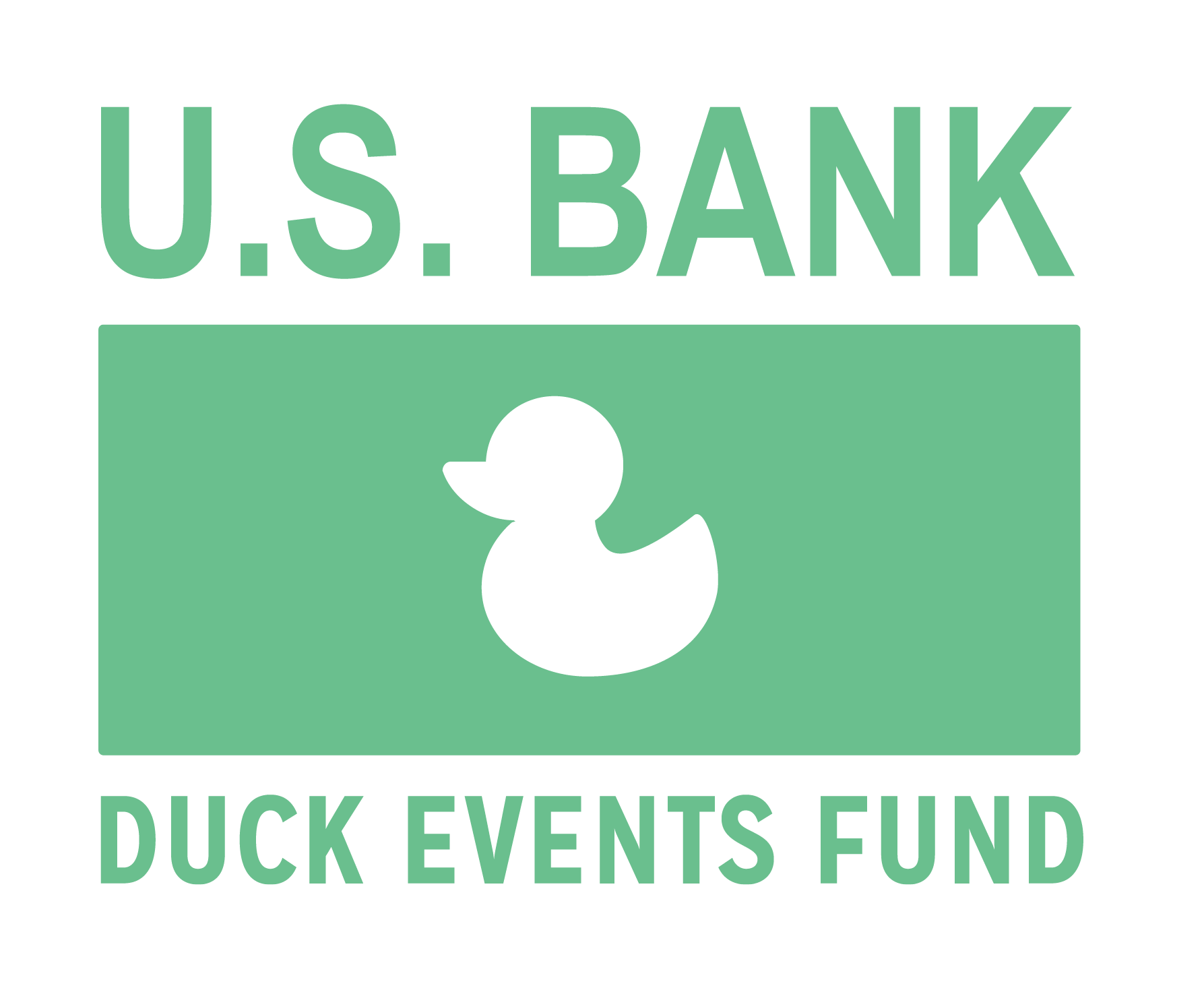 The U.S. Bank Duck Events Fund supports campus-wide student programming. One-time awards ($100 - $1000) are available Fall, Winter, and Spring terms on a competitive basis to any organized UO student group (ASUO, EMU, academic department, or auxiliary unit).  All cultural and educational events are considered.Sponsor Code of Ethics •  Uncompromising Integrity: doing the "right thing" even when circumstances make it difficult•  Respect: treating one another with respect and dignity•  Responsibility: taking accountability for ethical decisions and actions                                                   •  Good Citizenship: contributing to the wellbeing of our communities U.S. Bank Duck Events Fund Guidelines •  Events must be held on campus •  Events must be open to the campus community•  The U.S Bank Duck Events Fund must be recognized in all event promotions •  Awarded funds may only be applied to the event and activity described in the proposal•  Fundraising events are eligible, but raised funds must benefit a UO program or local  (Eugene/Springfield)  nonprofit organization.•  All funded groups will submit a signed award contract and post-event report •  You may submit multiple proposals including requests for previously funded events. However, new or different events may receive higher consideration.  Please do not count on Duck Event Fund support for ongoing or repeat project funding.Allowable / Ineligible ExpensesDuck Event Funds CAN support                             Duck Event Funds CANNOT Support•  Facility /Equipment Rental                                •  Catering/ Refreshments / Receptions	•  Advertising Costs                                                 •  Equipment Purchases                                          •  Speaker / Performer fees & travel costs         •  Monetary Prizes     •  Printing                                                                  •  Limited Invitation Events•  Postage                                                                  •  Personnel•  Supplies                                                                 •  Expenses incurred before award dateDeadlinesPlease submit no earlier than one term before scheduled eventProposal Submittal Deadline		Funding Notification		For Event Occurring5:00 p.m. Wednesday 11/30/16	by 12/9/16			Winter Term 20175:00 p.m. Wednesday 3/15/17	by 3/24/17			Spring Term 20175:00 p.m. Wednesday 6/7/17		by 6/16/17			Fall Term 2017Before you begin•  Read grant guidelines, application, and previously funded proposal (pg. 7-10)•  Remember, DEF reviewers are busy students and staff who read multiple proposals. They    may not be familiar with your group or event, so please be clear and detailed, yet concise.                                •  Neatness counts. Use spell-check, proofread, and ask a friend to read your final draft.Submittal Information•  You may duplicate the application form but please do not exceed space limitations•  Do not send attachments (i.e. photos, letters of support etc.)•  Send completed application to: Mary Farrington, EMU Grant Writer farring@uoregon.edu  •  Submit by designated deadline. Incomplete or late submittals will not be considered.Application Checklist: _____event occurs on campus_____funding is requested for an allowable expense_____proposal includes student representative and authorized staff contact information_____proposal is submitted no earlier than one term before scheduled event Questions? contact Mary Farrington, EMU Grant Writer farring@uoregon.edu, 541-346-6090U.S. Bank Duck Events Fund  2016-2017 ApplicationA.  Student Group InformationApplication Date:  UO Student Group Name: Total Group Membership: Student Representative:						Student Name						EmailUnder which program (ASUO, EMU, UO academic department, or auxiliary unit) is the student group recognized?Student Group or UO Department/Program Index #:   Authorized staff (non-student) contact (name, e-mail, and phone)Sponsorship recipients will be notified by e-mail and awards will be transferred to the indicated index in Banner.   All funded groups will submit a post-event report. If awarded, we will spend sponsorship money for the purpose stated in this proposal.We understand that all expenditures are in compliance with stated guidelines and any unused sponsorship money will be refunded to the Duck Events Fund.Applicant Signature: Name						Date		   B. Project InformationEvent Title:  Event Date:  Event Location:  Requested Sponsorship Amount ($100 - $1000):  C.  Project Description 1.Breifly describe the mission and activities of your student organization.2. Provide a brief description, goals and objectives of the proposed event. 3.  Will requested funds support a one-time expense (e.g. one-time venue rental) orreoccurring item/action (e.g. purchase of a banner used at monthly events.) 4.  Describe the people, organizations or groups expected to attend. How many people will this project serve? 5. How are students involved in planning and managing this event?6.  How, specifically, will sponsorship funds be used?7.  Describe your advertising plan.  How will the Duck Events Fund be recognized in event promotions?8.  How will you evaluate the success of your project? D.  Project Budget  Please list all event costs and all sources of event support (indicate whether support is committed or anticipated). Total project costs must equal total event support.  In addition, please provide the source of each cost estimate (see sample budget below)Sample Budget Event CostsSpeaker Fee 			1 hr @ $300					$  300Advertising			3 Oregon Daily Emerald Ads @ $150		$  450Venue Rental			2 hours EMU Ballroom @ $500		$1000Total Event Cost								$1750(This is a sample only. Please contact vendors for actual costs)Event SupportDuck Event Sponsorship Fund (anticipated)					$  750Event Ticket Sales (anticipated)						$  500ASUO Program Support (confirmed)						$  500Total Project Support								$1750Total Event Costs ($1750) = Total Event Support ($1750)Cost Estimate SourcesSpeaker Booking Agent  speakerworld@estimates.comOregon Daily Emerald  ode@uoregon.eduBallroom Rental:  EMU Scheduling and Event Services http://scheduling.uoregon.edu/**Enter Event Budget Details on following page.  Provide one extra page if neededDuck Events FundUO Student Group Name: Event Budget Detail (enter detail below.  Provide one additional page if needed)Event CostsEvent SupportTotal Event Costs $___________  =   Total Event Support $____________Cost Estimate Sources:January 2017* Example of recently funded proposalU.S. Bank Duck Events Fund ApplicationA.  Student Group InformationApplication Date:  March 1, 2014UO Student Group Name:  Grebes (Graduate Evolutionary Biology and Ecology Students)Total Group Membership: 20-30 (fluctuates by term)Student Representative:						Student Name	 Jane Smith			Email janesmith@uoregon.eduUnder which program (ASUO, EMU, UO academic department, or auxiliary unit) is the student group recognized?  ASUOStudent Group or UO Department/Program Index #:  OS 1111Authorized staff contact (name, e-mail, and phone)Dr. John Doe, Faculty, UO Science Dept.	johndoe@uoregon.edu	541-346-0000Sponsorship recipients will be notified by e-mail and awards will be transferred to the indicated index in Banner.   All funded groups will submit a post-event report. If awarded, we will spend sponsorship money for the purpose stated in this proposal.We understand that all expenditures are in compliance with stated guidelines and any unused sponsorship money will be refunded to the Duck Events FundApplicant Signature:    			Jane Smith			March 1,2014*typed or signed and scanned ok		Name				Date			   B. Project InformationEvent Title:  Astrobiology:  Life at the LimitsEvent Date:  April 30th, May 7th & May 28th, 2014	Event Location:  UO Lillis #282Requested Sponsorship Amount ($100 - $1000):   $750C.  Project Description 1.Breifly describe the mission and activities of your student organization.Our program has 4 major goals that we achieve through the activities of our student organization.  (1) We enhance graduate student communication and relationships with other graduate students, undergraduates, Biology department faculty, and the GTFF by hosting both a Winter Retreat and Fall “Welcome Back” BBQ. (2) We encourage academic leadership among biology graduate students by hosting speakers and organization for our Spring Seminar Series, subsidizing student research and travel, offering workshops to advise undergraduates interested in graduate school, and offering scholarships to those undergraduates interested in mentored research of their own. (3) We provide professional development seminars for the graduate students that would not otherwise be available.  (4) We engage with the larger university and Eugene-Springfield communities by organizing free and public Spring Seminar Series aimed at communicating the meaning and significance of scientific breakthroughs to a general audience.2.  Provide a brief description, goals and objects of the proposed event.Although scientific breakthroughs are communicated to the public on a daily basis, the true meanings of these breakthroughs are often obscured by misinterpretation through the media lens and lack of context for the intended audience.  The free and public Spring Seminar Series features leading scientists communicating scientific breakthroughs to a mixed audience of campus and community members.  In 2012, we held a very successful pubic lecture series featuring three prominent scientists from the UO.  Each talk was attended by over 250 people, and video feed was made available through the UO Channel.This year’s Spring Seminar Series theme is Astrobiology:  Life at the Limits.  We have three internationally known scientists scheduled for tree separate days in Spring of 2014.  Lynn Rothschild is speaking Wednesday, April 30th, Chris McKay is speaking Wednesday May 7th, and Maggie Turnbull is slated for Wednesday, May 28th.  We are prepared in terms of internal organization and level of commitment to support these programs and we will continue to seek additional departmental funding and fund-raising funds to supplement our request from the ASUO.3.  Will requested funds support a one-time expense (e.g.one-time venue rental) or reoccurring item/action (e.g. purchase of a banner used at monthly events).Requested funds will support one-time expenses for this year’s (2014) Spring Seminar Series, including but not limited to, facility and equipment rental, speaker travel fees, and advertising/printing costs.4.  Describe the people, organizations or groups expected to attend.  How many people will this project serve?Both members of the campus community and the wider Eugene-Springfield community have historically attended; we therefore expect 200-250 people at each event, for a total of 600-700.  In addition, the talks will be recorded and archived on the UO channel for perpetuity, guaranteeing continued viewership to the general public for free.5.  How are students involved in planning and managing this event?Students are completely in charge of this event.  The Grebes’ membership votes on nearly all aspects of the event including theme and artwork, with a voluntary committee in charge of logistical tasks such as travel and event reservations, as well as advertising.6.  How, specifically, will sponsorship funds be used?Sponsorship funds will be used to defray the cost of advertising and printing, as those constitute of 50% of our budget for this event. (See advertising details in #7).7.  Describe your advertising plan.  How will the Duck Events Fund be recognized in event promotions?If funded, a Duck Events Fund logo will be added to all advertising.  This will be used for posters to be distributed around campus and the wider community, utilizing Grebes’ volunteers and WOW Hall’s poster distribution service.  In addition, we would like to fundraise enough money to place advertisements in issues of the Emerald and the Eugene Weekly.AAA Printing:  color posters, b&w handbills for each seminar = $168WOW Hall poster distribution = $728.  How will you evaluate the success of your project?The success of our project will largely be evaluated by attendance and feedback from the audience.  Grebes’ volunteers will be used to take attendance and collect this feedback at each event.D.  Project BudgetPlease list all event costs and all sources of event support (indicate whether support is committed or anticipated).  Total project costs must equal total event support.  In addition, please provide the source of each cost estimate (see sample budget below)Duck Events Fund:  Project BudgetUO Student Group Name:  GrebesEvent Title:  Spring Seminar Series:  Astrobiology:  Life at the LimitsBudget DetailEvent CostsSpeaker Fees			$250 honorarium x 1				$  250Venue /Equipment Rental	Lillis Room #282: $400 x 2 hrs.		$  800Speaker Travel / Lodging	$906 x 3 speakers				$2718Printing			Color Posters: 300 – 11x17” @.50 		$  150				Black & White Handbills: 300 @ . 08		$   18Distribution			WOW Hall service				$   71Advertising			Emerald Full page for 7 days			$ 867				Eugene Weekly; ¼ pg @ $598 x 4 days	$2392Total Event Costs								$7266Event Support ASUO Program Support (confirmed)						$2516Duck Events Fund (anticipated)						$  750Institute of Ecology and Evolution Foundation (confirmed)			$1500Department of Biology (confirmed)						$  500Oregon Humanities Center (confirmed)					$1000College of Arts and Sciences (confirmed)					$1000Total Event Support								$7266Total Event Costs $7266 = Total Event Support $7266Cost Estimate SourcesUniversity of Oregon Event Services  (scudule@uoregon.edu)Excelsior Inn/Secret Garden Hotel (541)342-6963AAA Printing:  http://aaa.uoregon.edu/output/pricesWOW Hall poster distribution: http://www.wowhall.org/rental-informationOregon Daily Emerald: breynolds@dailyemerald.comEugene Weekly: Sales 541-484-0519